ПРОЕКТ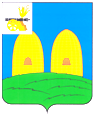 А Д М И Н И С Т Р А Ц И Я МУНИЦИПАЛЬНОГО ОБРАЗОВАНИЯ «РОСЛАВЛЬСКИЙ РАЙОН» СМОЛЕНСКОЙ ОБЛАСТИП О С Т А Н О В Л Е Н И Еот ____________№ ______Об утверждении Порядка предоставления инвесторам муниципальной поддержки инвестиционной деятельности в форме сопровождения инвестиционных проектов на территории муниципального образования «Рославльский район» Смоленской областиВ целях реализации областного закона от 23 декабря 2002 года № 95-з «О государственной поддержке инвестиционной деятельности в Смоленской области», Администрация муниципального образования«Рославльский район» Смоленской областип о с т а н о в л я е т:Утвердить прилагаемый Порядок предоставления инвесторам муниципальной поддержки инвестиционной деятельности в форме сопровождения инвестиционных проектов на территории муниципального образования «Рославльский район» Смоленской области.Признать утратившими силу:- постановление Администрации муниципального образования «Рославльский район» Смоленской области от 29.01.2016 № 105 «Об утверждении Порядка взаимодействия Администрации муниципального образования «Рославльский район» Смоленской области с субъектами инвестиционной деятельности по сопровождению инвестиционных проектов на территории муниципального образования «Рославльский район» Смоленской области»;- постановление Администрации муниципального образования «Рославльский район» Смоленской области от 04.05.2016 № 844 «О внесении изменений в постановление Администрации муниципального образования «Рославльский район» Смоленской области от 29.01.2016 №105».Настоящее постановление подлежит размещению на официальном сайте Администрации муниципального образования «Рославльский район» Смоленской области в информационно-телекоммуникационной сети «Интернет».Глава муниципального образования«Рославльский район» Смоленской области	В.В. ИльинУтвержденпостановлением Администрации муниципального образования «Рославльский район» Смоленской областиот 01.12.2020 № 1598 ПОРЯДОКпредоставления инвесторам муниципальной поддержки инвестиционной деятельности в форме сопровождения инвестиционных проектов на территории муниципального образования «Рославльский район» Смоленской области1. Общие положения1.1.	Настоящий Порядок устанавливает сроки и последовательность действий Администрации муниципального образования «Рославльский район» Смоленской области по предоставлению муниципальной поддержки инвестиционной деятельности в форме сопровождения инвестиционных проектов по принципу «одного окна» при содействии инвесторам в реализации инвестиционных проектов на территории муниципального образования «Рославльский район» Смоленской области.1.2.	Для целей настоящего Порядка используются следующие понятия: - инвестор – физическое лицо (осуществляющее предпринимательскую деятельность без образования юридического лица), юридическое лицо, зарегистрированные в установленном порядке на территории Смоленской области и осуществляющие капитальные вложения на территории муниципального образования «Рославльский район» Смоленской области; юридическое лицо, осуществляющее капитальные вложения на территории муниципального образования «Рославльский район» Смоленской области через поставленные на учет в налоговых органах на территории Смоленской области обособленные подразделения, которые согласно сведениям, содержащимся в Едином государственном реестре юридических лиц, осуществляют основной вид экономической деятельности, включенный в класс 10 «Производство пищевых продуктов» раздела C «Обрабатывающие производства» Общероссийского классификатора видов экономической деятельности, принятого Приказом Федерального агентства по техническому регулированию и метрологии от 31 января 2014 года N 14-ст;- уполномоченный орган по сопровождению инвестиционных проектов – Администрация муниципального образования «Рославльский район» Смоленской области в лице Комитета экономики и инвестиций Администрации муниципального образования «Рославльский район» Смоленской области;- уполномоченный орган в сфере муниципально-частного партнерства – Администрация муниципального образования «Рославльский район» Смоленской области в лице уполномоченных структурных подразделений Администрации муниципального образования «Рославльский район» Смоленской области, в зависимости от ведомственной принадлежности объекта муниципально-частного партнерства, выступающих от имени Администрации муниципального образования «Рославльский район» Смоленской области;- сопровождение инвестиционных проектов по принципу «одного окна» – комплекс мероприятий, направленных на оказание информационной, консультационной и организационной поддержки реализации инвестиционного проекта на территории муниципального образования «Рославльский район» Смоленской области;- проектная команда – временная организационная структура, утвержденная распоряжением Администрации муниципального образования «Рославльский район» Смоленской области, созданная в целях сопровождения инвестиционного проекта на территории муниципального образования «Рославльский район» Смоленской области, состоящая из представителей уполномоченного органа по сопровождению инвестиционных проектов, ресурсоснабжающих и иных организаций, а также представителей инвестора. - куратор инвестиционного проекта – заместитель Главы муниципального образования «Рославльский район» Смоленской области, координирующий вопросы инвестиционной деятельности, экономики, малого и среднего предпринимательства, обеспечивающий сопровождение, оперативное управление и контроль реализации инвестиционного проекта, представляющий интересы проектной команды в отношениях с органами исполнительной власти Смоленской области, территориальными органами федеральных органов исполнительной власти, институтами развития, ресурсоснабжающими и иными организациями для обеспечения эффективной реализации инвестиционного проекта.1.3. Муниципальная поддержка инвестиционной деятельности в форме сопровождения инвестиционных проектов по принципу «одного окна» оказывается инвесторам, реализующим инвестиционные проекты на территории муниципального образования «Рославльский район» Смоленской области, зарегистрированным на территории Смоленской области и осуществляющим инвестиционную деятельность на территории муниципального образования «Рославльский район» Смоленской области, не имеющим задолженности и (или) неисполненной обязанности по уплате налогов (сборов, страховых взносов, пеней, штрафов, процентов, подлежащих уплате в соответствии с законодательством Российской Федерации о налогах и сборах), а также не находящимся в процессе реорганизации, ликвидации, банкротства, в случае соответствия инвестиционного проекта следующим условиям:- объем инвестиций по каждому инвестиционному проекту - не менее 50 млн. рублей (без учета НДС);- наличие денежных средств в размере не менее 10 процентов от стоимости инвестиционного проекта;- соответствие отрасли, в которой осуществляется инвестиционный проект, основным направлениям Стратегии социально-экономического развития Смоленской области до 2030 года, утвержденной постановлением Администрации Смоленской области от 29.12.2018 № 981 и Стратегии социально-экономического развития муниципального образования «Рославльский район» Смоленской области на период до 2025 года, утвержденной решением Рославльской районной Думы от 31.10.2018 № 116.2. Сопровождение инвестиционного проекта по принципу «одного окна»2.1.	В целях сокращения сроков рассмотрения вопросов, возникающих в ходе реализации инвестиционного проекта, сопровождение инвестиционного проекта по принципу «одного окна» осуществляется в следующих формах:- организация переговоров, встреч, совещаний, консультаций, направленных на решение вопросов, которые могут возникнуть или возникают в ходе реализации инвестиционного проекта;-	осуществление мер содействия в прохождении инвестором (далее - заявитель) установленных федеральным и областным законодательством процедур и согласований, разрешений, необходимых для реализации инвестиционного проекта;-	оказание содействия в поиске дополнительного финансирования для реализации инвестиционных проектов, включая участие в областных, федеральных и международных программах развития предпринимательства, а также привлечение средств инвестиционных и венчурных фондов, институтов развития, частных инвесторов, кредитно-финансовых учреждений, содействие в привлечении  нефинансовых партнеров инвестиционного проекта (по снабжению, внедрению новых технологий, продвижению продукции и т.п.);- проведение консультаций по механизмам и возможным инструментам поддержки, на которые может претендовать заявитель в соответствии с федеральным и областным законодательством;- предоставление информации об имеющихся на территории муниципального образования «Рославльский район» Смоленской области инвестиционных площадках для реализации инвестиционного проекта;- предоставление информации о работе институтов развития в Смоленской области;- предоставление информации о социально-экономическом положении муниципального образования «Рославльский район» Смоленской области;- предоставление информации об инвестиционных возможностях и инвестиционном потенциале муниципального образования «Рославльский район» Смоленской области;- предоставление иной общедоступной информации, связанной с условиями реализации инвестиционного проекта.2.2.	Заявитель в целях получения муниципальной поддержки инвестиционной деятельности в форме сопровождения инвестиционных проектов по принципу «одного окна» направляет в уполномоченный орган по сопровождению инвестиционных проектов заявку на реализацию инвестиционного проекта на территории муниципального образования «Рославльский район» Смоленской области (далее – заявка) по форме согласно приложению 1 к настоящему Порядку. К заявке прилагаются:- паспорт инвестиционного проекта (далее - паспорт) по форме согласно приложению 2 к настоящему Порядку;- документ, подтверждающий наличие денежных средств в размере не менее 10 процентов от стоимости инвестиционного проекта (банковская гарантия, выписки по счетам, подтверждающие наличие денежных средств, кредитный договор, предварительный кредитный договор, договор займа, решение учредителей (участников) инвестора о финансировании инвестиционного проекта за счет средств, внесенных учредителями в оплату уставного капитала).Заявка и приложенные к ней документы направляются одним из указанных способов:- в электронном виде (по адресу: administrator@roslavl.ru);- на бумажном носителе (по адресу: 216500, Смоленская область, г. Рославль, пл. Ленина, д.1.).2.3.	К заявке по собственной инициативе заявителя могут прилагаться материалы (копии), обосновывающие объем и направления инвестиций по инвестиционному проекту (презентация инвестиционного проекта в произвольной форме, выписка из Единого государственного реестра юридических лиц или Единого государственного реестра индивидуальных предпринимателей, договор аренды земельного участка, договор поставки оборудования, договор на строительство объекта и т.д.).2.4. Уполномоченный орган по сопровождению инвестиционных проектов в течение 30 рабочих дней со дня поступления заявки рассматривает ее и прилагаемые к ней документы на предмет их соответствия перечню, определенному пунктом 2.2 настоящего раздела, соответствия заявителя и инвестиционного проекта требованиям, указанным в пункте 1.3 раздела 1 настоящего Порядка, и принимает решение о предоставлении (либо об отказе в предоставлении) муниципальной поддержки инвестиционной деятельности в форме сопровождения инвестиционного проекта, оформленное сопроводительным письмом (далее – решение). 2.5. Основаниями для отказа в предоставлении муниципальной поддержки инвестиционной деятельности в форме сопровождения инвестиционного проекта являются:- несоответствие заявителя требованиям, указанным в пункте 1.3 раздела 1 настоящего Порядка;- непредставление или представление не в полном объеме документов, указанных в пункте 2.2 настоящего раздела;- несоответствие инвестиционного проекта условиям, указанным в пункте 1.3 раздела 1 настоящего Порядка;- выявление в заявке и (или) в представленных документах недостоверных сведений.Проверка достоверности сведений, представленных заявителем, осуществляется путем их сопоставления со сведениями, полученными от компетентного органа или организации, выдавших документ (документы), а также полученными иными способами, разрешенными федеральным законодательством.2.6. В случае принятия решения об отказе в предоставлении муниципальной поддержки инвестиционной деятельности в форме сопровождения инвестиционного проекта уполномоченный орган по сопровождению инвестиционных проектов в течение 5 рабочих дней со дня его принятия направляет данное решение заявителю с обоснованием причин отказа:- по электронной почте (в случае направления заявителем заявки и приложенных к ней документов в электронном виде);- почтовым отправлением (в случае направления заявителем заявки и приложенных к ней документов на бумажном носителе).2.7. В случае принятия решения о предоставлении муниципальной поддержки инвестиционной деятельности в форме сопровождения инвестиционного проекта уполномоченный орган по сопровождению инвестиционных проектов в течение 5 рабочих дней со дня его принятия оформляет распоряжение Администрации муниципального образования «Рославльский район» Смоленской области о предоставлении муниципальной поддержки инвестиционной деятельности в форме сопровождения инвестиционного проекта (далее – распоряжение о предоставлении муниципальной поддержки), которое содержит в том числе информацию о цели инвестиционного проекта, кураторе инвестиционного проекта и составе проектной команды, и направляет данное решение и копию распоряжения о предоставлении муниципальной поддержки заявителю:- по электронной почте (в случае направления заявителем заявки и приложенных к ней документов в электронном виде);- почтовым отправлением (в случае направления заявителем заявки и приложенных к ней документов на бумажном носителе).2.8. Муниципальная поддержка инвестиционной деятельности в форме сопровождения инвестиционных проектов по принципу «одного окна» оказывается в формах, указанных в пункте 2.1 настоящего раздела. Куратором инвестиционного проекта осуществляются организация, контроль и координация работы проектной команды.2.9. В течение 3 рабочих дней со дня принятия решения о предоставлении муниципальной поддержки инвестиционной деятельности в форме сопровождения инвестиционного проекта уполномоченный орган по сопровождению инвестиционных проектов включает инвестиционный проект в реестр инвестиционных проектов, находящихся на сопровождении в уполномоченном органе по сопровождению инвестиционных проектов (далее - реестр), по форме согласно приложению 3 к настоящему Порядку.2.10. Уполномоченный орган по сопровождению инвестиционных проектов принимает решение о прекращении предоставления муниципальной поддержки инвестиционной деятельности в форме сопровождения инвестиционного проекта и об исключении инвестиционного проекта из реестра в следующих случаях:- по письменному заявлению заявителя;- в случае ликвидации (прекращения деятельности) заявителя;- в случае принятия куратором инвестиционного проекта и заявителем совместного решения о прекращении работы в связи с завершением инвестиционного проекта, отсутствием необходимости его дальнейшей муниципальной поддержки в форме сопровождения инвестиционных проектов по принципу «одного окна», оформленного в произвольной форме.- в случае несоблюдения инвестором сроков реализации отдельных этапов инвестиционного проекта, обозначенных в паспорте, более чем на 9 месяцев.2.11. В течение 3 рабочих дней со дня получения уполномоченным органом по сопровождению инвестиционных проектов соответствующего заявления или соответствующих сведений куратор инвестиционного проекта подготавливает служебную записку на имя Главы муниципального образования «Рославльский район» Смоленской области, на основании которой в течение 14 рабочих дней со дня получения уполномоченным органом по сопровождению инвестиционных проектов соответствующего заявления или соответствующих сведений принимается решение о прекращении предоставления муниципальной поддержки инвестиционной деятельности в форме сопровождения инвестиционного проекта и об исключении инвестиционного проекта из реестра, которое оформляется распоряжением Администрации муниципального образования «Рославльский район» Смоленской области (далее – распоряжение о прекращении предоставления муниципальной поддержки).2.12.  Уполномоченный орган по сопровождению инвестиционных проектов в течение 5 календарных дней со дня издания соответствующего распоряжения о прекращении предоставления муниципальной поддержки направляет заявителю уведомление о прекращении предоставления муниципальной поддержки инвестиционной деятельности в форме сопровождения инвестиционного проекта и об исключении инвестиционного проекта из реестра с указанием причины:- по электронной почте (в случае направления заявителем заявки и приложенных к ней документов в электронном виде);- почтовым отправлением (в случае направления заявителем заявки и приложенных к ней документов на бумажном носителе).Вся информация, содержащаяся в документах, прилагаемых к заявке, является подлинной, и __________________________________________________________________________________ (полное наименование инвестора, инициатора инвестиционного проекта)не возражает против доступа к ней всех заинтересованных лиц, а также согласен на передачу и обработку персональных данных в соответствии с законодательством Российской Федерации.Инвестор ____________________/____________________________/  (подпись)                          (расшифровка подписи)М.П.«_____» _______________ 20______ г.Приложение 2к Порядку предоставления инвесторам муниципальной поддержки инвестиционной деятельности в форме сопровождения инвестиционных проектов на территории муниципального образования «Рославльский район» Смоленской областиФормаПАСПОРТ ИНВЕСТИЦИОННОГО ПРОЕКТА_______________________________________________________________________________________________________________________________(полное наименование организации в соответствии с учредительными документами)_______________________________________________________________________________________________________________________________Инвестиционный проект:_______________________________________________________________________________________________________________________________(полное наименование инвестиционного проекта)______________________________________________________________________________________________________________________________________________________________________________________________________________________________________________________________ФИО контактного лица_________________________________________________________________Должность контактного лица ____________________________________________________________Номер контактного телефона______________________Е-mail_________________________________________I. СВЕДЕНИЯ ОБ ОРГАНИЗАЦИИ – ИНИЦИАТОРЕ ИНВЕСТИЦИОННОГО ПРОЕКТА (ИНВЕСТОРЕ)Категория предприятия (крупное, среднее, малое, микропредприятие) _________________________________Местонахождения (адрес):Субъект Российской Федерации_______________________________________________________________Район______________________________________________________________________________________Город______________________________________________________________________________________Населенный пункт (село, поселок и т.д.)________________________________________________________Улица (проспект, переулок и т.д.)_____________________________________________________________Номер дома (владения)_____________________________________________________________________________II. СВЕДЕНИЯ ОБ ИНВЕСТИЦИОННОМ ПРОЕКТЕ1.Территория реализации инвестиционного проекта*:1.1. Кадастровый номер (при его отсутствии – условный номер) находящегося в собственности/аренде (нужное подчеркнуть) организации земельного участка, на котором планируется реализация инвестиционного проекта:_____________________________________________________________________________________________________.1.2. Адрес:Субъект Российской Федерации_______________________________________________________________________Район_______________________________________________________________________________________Город (при наличии)__________________________________________________________________________Населенный пункт (при наличии) (село, поселок и т.д.)_____________________________________________Улица (проспект, переулок и т.д.)_______________________________________________________________Номер дома (владения)_______________________________________________________________________________Иное описание местоположения (при отсутствии официально присвоенного адреса)___________________________________________________________________________________________________________________________2. Цель реализации инвестиционного проекта____________________________________________________3. Краткое содержание проекта___________________________________________________________________________________________________________________________________________________________________________4. Целевые индикаторы инвестиционного проекта:4.1. Производство товаров в ассортименте (укрупненно)4.2. Количество создаваемых рабочих мест:4.3. Налоговые платежи от реализации инвестиционного проекта (тыс. руб.):5. Возможность трудоустройства лиц с ограниченными возможностями: да/нет (нужное подчеркнуть).6. Общий объем финансирования инвестиционного проекта (млн. руб.) _________________________________________________________________________________,в том числе:- новое строительство _______________________________________________________________________(наименование объектов нового строительства, объемы финансирования)__________________________________________________________________________________________;- реконструкция ____________________________________________________________________________;- техническое перевооружение ________________________________________________________________;- модернизация основных средств ___________________________________________________________________.7. Объем затрат на создание (приобретение) амортизируемого имущества (млн. руб.)**:- затраты на строительно-монтажные работы ___________________________________________________;- затраты на машины, оборудование, инструменты, инвентарь __________________________________;- прочие затраты____________________________________________________________________________,из них проектно-изыскательские работы_____________________________________________________________.8. Срок реализации инвестиционного проекта:начало реализации проекта _____________________________________ (год)планируемый год ввода в эксплуатацию___________________________ (год)планируемый год выхода на проектную мощность__________________ (год)период реализации проекта, число лет с начала реализации проекта до ввода в эксплуатацию____(год/лет).9. Срок окупаемости инвестиционного проекта ____________________(год/лет).10. График ежегодного объема капитальных вложений при реализации инвестиционного проекта(млн. руб.):1-й год___________________________;2-й год___________________________;3-й год___________________________;4-й год___________________________;5-й год___________________________.11. Источники финансирования инвестиционного проекта (млн. руб.):- собственные средства организации__________________________________________________________;- привлеченные источники__________________________________________________________________,в том числе:кредиты банков ____________________________________________________________________________,из них кредиты иностранных финансовых организаций и иных лиц___________________________;бюджетные средства (по видам бюджетов)_____________________________________________________;иные (указать какие)________________________________________________________________________.12. Краткий анализ рынка сбыта ________________________________________________________________________________________________________________________________________________________.III. Технические характеристики инвестиционного проекта 
(требования к инвестиционной площадке)**** При реализации инвестиционного проекта на нескольких земельных участках сведения, указанные в пункте 1 Раздела II заполняются в отношении каждого участка.** Не учитываются затраты на приобретение легковых автомобилей, мотоциклов, спортивных, туристских и прогулочных судов, а также затраты на строительство и реконструкцию жилых помещений.***Заполняется при наличии потребности в инвестиционной площадке.Инвестор _______________________/ _________________________________/                (подпись)                                                 (расшифровка подписи)М.П. (при наличии)«_____» _________________20____ г.Приложение 3к Порядку предоставления инвесторам муниципальной поддержки инвестиционной деятельности в форме сопровождения инвестиционных проектов на территории муниципального образования «Рославльский район» Смоленской областиФорма	РЕЕСТР ИНВЕСТИЦИОННЫХ ПРОЕКТОВПриложение 1к Порядку предоставления инвесторам муниципальной поддержки инвестиционной деятельности в форме сопровождения инвестиционных проектов на территории муниципального образования «Рославльский район» Смоленской областиФормаЗАЯВКАна реализацию инвестиционного проектана территории муниципального образования «Рославльский район» Смоленской областиПриложение 1к Порядку предоставления инвесторам муниципальной поддержки инвестиционной деятельности в форме сопровождения инвестиционных проектов на территории муниципального образования «Рославльский район» Смоленской областиФормаЗАЯВКАна реализацию инвестиционного проектана территории муниципального образования «Рославльский район» Смоленской областиПриложение 1к Порядку предоставления инвесторам муниципальной поддержки инвестиционной деятельности в форме сопровождения инвестиционных проектов на территории муниципального образования «Рославльский район» Смоленской областиФормаЗАЯВКАна реализацию инвестиционного проектана территории муниципального образования «Рославльский район» Смоленской областиНазвание инвестиционного проектаНазвание инвестиционного проектаНазвание инвестиционного проектаКраткое описание инвестиционного проектаКраткое описание инвестиционного проектаКраткое описание инвестиционного проектаОсновная идея и экономическое обоснование инвестиционного проектаОтрасль экономики, вид деятельностиПартнеры (соинвесторы, заказчики и т.д.)Планируемое количество рабочих мест (человек)Планируемая среднемесячная заработная плата работников на объекте инвестиционной деятельности (руб.)Стадия реализации инвестиционного проекта (бизнес-план, технико-экономическое обоснование, проектно-сметная документация, другое (указать))Общий бюджет инвестиционного проекта (тыс. руб.)Наличие собственных средств для реализации инвестиционного проекта (тыс. руб.)Объем кредитных средств (тыс. руб.)Другие источники финансирования (тыс. руб.)Финансово-экономические показателиФинансово-экономические показателиФинансово-экономические показателиСрок реализации инвестиционного проекта (указать годы)Срок окупаемости инвестиционного проекта (указать годы)Плановая мощность производстваТехнические данныеТехнические данныеТехнические данныеМесто реализации инвестиционного проектаПлощадь необходимой производственной площадки (тыс. кв. м)Потребность в энергоресурсах (тыс. кВт):- на период строительства объекта;- при выходе на проектную мощность объектаПотребность в ресурсах газа (тыс. куб. м):- на период строительства объекта;- при выходе на проектную мощность объектаПотребность в ресурсах воды (тыс. куб. м):- на период строительства объекта;- при выходе на проектную мощность объектаДополнительные условияДополнительные условияДополнительные условияУсловия, необходимые для реализации инвестиционного проекта (поиск инвестиционной площадки, поиск потенциального партнера, софинансирование, получение государственных преференций, потребность в квалифицированных кадрах, оказание иных форм государственной поддержки)Наличие рынка сбыта товаров и услугИнформация об инициаторе инвестиционного проектаИнформация об инициаторе инвестиционного проектаИнформация об инициаторе инвестиционного проектаОрганизационно-правовая форма и наименование юридического лица или Ф.И.О. инициатора инвестиционного проектаДолжность и Ф.И.О. руководителяАдресТелефон, факсE-mail, сайтМенеджер проекта (Ф.И.О., телефон)Описание управленческой командыОсновной государственный регистрационный номер (ОГРН)Идентификационный номер налогоплательщика (ИНН)Код вида экономической деятельности по ОКВЭД (основной)№ п/пНаименование товараКод по ОКПГодовая проектная производственная мощностьГодовая проектная производственная мощностьГодовая проектная производственная мощность№ п/пНаименование товараКод по ОКПКод единицы измерения по ОКЕИколичествомлн. руб.№ п/пКвалификация, наименование профессииУровень образования№ п/пКвалификация, наименование профессииУровень образования20__ год20__ год20__ год20__ год20__ год20__ годВсегоВсегоВсегоИз них молодых специалистовВсегоИз них молодых специалистовВсегоИз них молодых специалистовВсегоИз них молодых специалистов1234567891011Годы реализации инвестиционного проектаГоды реализации инвестиционного проектаГоды реализации инвестиционного проектаГоды реализации инвестиционного проектаГоды реализации инвестиционного проектаГоды реализации инвестиционного проектаГоды реализации инвестиционного проекта1 год20__г.Последующие годы до получения дохода (отдельно по годам)20__г.1-й год получения дохода20__г.2-ой год получения дохода20__г.3-й год получения дохода20__г.4-ый год получения дохода20__г.5-ый год получения дохода     20__г.Всего:в том числе по видам налогов:……..1. Площадь земельного участка, необходимого для реализации проекта (м2)     Площадь здания (помещения) (м2)  (при необходимости)              - характеристика здания (помещения): этажность, высота потолков и т.д.2. Местоположение земельного участка, здания (помещения): приоритетный район, удаленность от границы области и т.д.)  3. Электроснабжение:- требуемая мощность, МВт- категория надежности (I, II, III)- уровень напряжения, кВ (ВН, СН1, СН2,НН) 4. Газоснабжение (м3/час)5. Теплоснабжение, Ккал/час:6. Водоснабжение:- общее (м3/сутки)- питьевая (м3/сутки)- техническая (м3/сутки)7. Водоотведение хозяйственно-бытовых стоков (м3/сутки)8. Водоотведение ливневых вод (л/сек.)9. Подъездные пути:- необходимость ж/д подъездных путей- необходимость автодороги с твердым покрытием№ п/пНаименование организаци (инвестора)Вид деятельности организацииНаименование инвестиционного проектаАдрес места реализации инвестиционного проекта, контактные данные инвестораНаименование выпускаемой продукцииПериод реализации проектаСоздание рабочих мест (план)Объем инвестиций по проекту, млн. рублей123456789